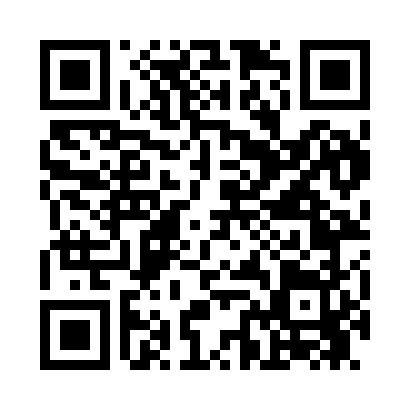 Prayer times for Alpine View, Maryland, USAMon 1 Jul 2024 - Wed 31 Jul 2024High Latitude Method: Angle Based RulePrayer Calculation Method: Islamic Society of North AmericaAsar Calculation Method: ShafiPrayer times provided by https://www.salahtimes.comDateDayFajrSunriseDhuhrAsrMaghribIsha1Mon4:115:471:145:128:4110:172Tue4:125:481:155:128:4110:173Wed4:135:481:155:128:4110:164Thu4:145:491:155:128:4110:165Fri4:145:491:155:128:4110:156Sat4:155:501:155:128:4010:157Sun4:165:501:155:128:4010:148Mon4:175:511:165:128:4010:149Tue4:185:521:165:128:3910:1310Wed4:195:521:165:138:3910:1211Thu4:205:531:165:138:3910:1212Fri4:215:541:165:138:3810:1113Sat4:225:541:165:138:3810:1014Sun4:235:551:165:138:3710:0915Mon4:245:561:165:128:3610:0816Tue4:255:571:165:128:3610:0817Wed4:265:571:175:128:3510:0718Thu4:275:581:175:128:3510:0619Fri4:285:591:175:128:3410:0520Sat4:296:001:175:128:3310:0421Sun4:306:011:175:128:3210:0222Mon4:326:021:175:128:3210:0123Tue4:336:021:175:128:3110:0024Wed4:346:031:175:118:309:5925Thu4:356:041:175:118:299:5826Fri4:366:051:175:118:289:5727Sat4:386:061:175:118:279:5528Sun4:396:071:175:118:269:5429Mon4:406:081:175:108:259:5330Tue4:416:091:175:108:249:5131Wed4:436:091:175:108:239:50